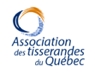 DEMANDE DE BOURSE D’ÉTUDESDEMANDE DE BOURSE D’ÉTUDESNom :	___________________________________________________________________________Nom :	___________________________________________________________________________Nom :	___________________________________________________________________________Adresse : __________________________________________________________________________Adresse : __________________________________________________________________________Adresse : __________________________________________________________________________Ville :  ____________________________________________________________________________Ville :  ____________________________________________________________________________Ville :  ____________________________________________________________________________Code postal : ____________________________             Tél. :  ________________________________Code postal : ____________________________             Tél. :  ________________________________Code postal : ____________________________             Tél. :  ________________________________Courriel :  __________________________________________________________________________Courriel :  __________________________________________________________________________Courriel :  __________________________________________________________________________COURS OU ATELIER VISÉCOURS OU ATELIER VISÉCOURS OU ATELIER VISÉSujet : _____________________________________________________________________________Sujet : _____________________________________________________________________________Sujet : _____________________________________________________________________________Date :  _____________________________________________________________________________Date :  _____________________________________________________________________________Date :  _____________________________________________________________________________Lieu :	______________________________________________________________________________Lieu :	______________________________________________________________________________Lieu :	______________________________________________________________________________Professeur : __________________________________________________________________________Professeur : __________________________________________________________________________Professeur : __________________________________________________________________________En cochant, vous acceptez les conditions de l’ATQ relatives à la demande de bourse.⬜ 	Fournir une attestation de présence à l’activité.⬜ 	Produire un rapport écrit qui devra être remis à l’ATQ au plus tard deux mois après la fin de l’activité. 	Ce rapport sera conservé dans les archives de l’ATQ et devra être publié dans le bulletin Au Fil du Temps...⬜ 	Exposer les pièces ou échantillons lors du congrès annuel de l’ATQ, s’il y a lieu.Joindre à votre demande :⬜	Votre curriculum vitae en relation avec l’activité de formation demandée incluant des photos ou un fichier électronique des pièces réalisées depuis deux ans.⬜	Une lettre de recommandation d’un membre ou d’un professeur confirmant que vous avez les capacités et les connaissances de base nécessaires pour profiter pleinement de cette formation.⬜	L’information sur le contenu du cours ou atelier (dépliant si possible), le coût d’inscription, la date de l’activité et les dépenses exigées pour le matériel requis.En cochant, vous acceptez les conditions de l’ATQ relatives à la demande de bourse.⬜ 	Fournir une attestation de présence à l’activité.⬜ 	Produire un rapport écrit qui devra être remis à l’ATQ au plus tard deux mois après la fin de l’activité. 	Ce rapport sera conservé dans les archives de l’ATQ et devra être publié dans le bulletin Au Fil du Temps...⬜ 	Exposer les pièces ou échantillons lors du congrès annuel de l’ATQ, s’il y a lieu.Joindre à votre demande :⬜	Votre curriculum vitae en relation avec l’activité de formation demandée incluant des photos ou un fichier électronique des pièces réalisées depuis deux ans.⬜	Une lettre de recommandation d’un membre ou d’un professeur confirmant que vous avez les capacités et les connaissances de base nécessaires pour profiter pleinement de cette formation.⬜	L’information sur le contenu du cours ou atelier (dépliant si possible), le coût d’inscription, la date de l’activité et les dépenses exigées pour le matériel requis.En cochant, vous acceptez les conditions de l’ATQ relatives à la demande de bourse.⬜ 	Fournir une attestation de présence à l’activité.⬜ 	Produire un rapport écrit qui devra être remis à l’ATQ au plus tard deux mois après la fin de l’activité. 	Ce rapport sera conservé dans les archives de l’ATQ et devra être publié dans le bulletin Au Fil du Temps...⬜ 	Exposer les pièces ou échantillons lors du congrès annuel de l’ATQ, s’il y a lieu.Joindre à votre demande :⬜	Votre curriculum vitae en relation avec l’activité de formation demandée incluant des photos ou un fichier électronique des pièces réalisées depuis deux ans.⬜	Une lettre de recommandation d’un membre ou d’un professeur confirmant que vous avez les capacités et les connaissances de base nécessaires pour profiter pleinement de cette formation.⬜	L’information sur le contenu du cours ou atelier (dépliant si possible), le coût d’inscription, la date de l’activité et les dépenses exigées pour le matériel requis.En cochant, vous acceptez les conditions de l’ATQ relatives à la demande de bourse.⬜ 	Fournir une attestation de présence à l’activité.⬜ 	Produire un rapport écrit qui devra être remis à l’ATQ au plus tard deux mois après la fin de l’activité. 	Ce rapport sera conservé dans les archives de l’ATQ et devra être publié dans le bulletin Au Fil du Temps...⬜ 	Exposer les pièces ou échantillons lors du congrès annuel de l’ATQ, s’il y a lieu.Joindre à votre demande :⬜	Votre curriculum vitae en relation avec l’activité de formation demandée incluant des photos ou un fichier électronique des pièces réalisées depuis deux ans.⬜	Une lettre de recommandation d’un membre ou d’un professeur confirmant que vous avez les capacités et les connaissances de base nécessaires pour profiter pleinement de cette formation.⬜	L’information sur le contenu du cours ou atelier (dépliant si possible), le coût d’inscription, la date de l’activité et les dépenses exigées pour le matériel requis._______________________________________Signature_______________________________________Signature____________________________________Date____________________________________DateFaire parvenir à :atq.presidente@gmail.comFaire parvenir à :atq.presidente@gmail.com